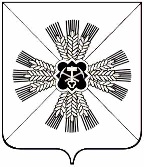 КЕМЕРОВСКАЯ ОБЛАСТЬ ПРОМЫШЛЕННОВСКИЙ МУНИЦИПАЛЬНЫЙ РАЙОНАДМИНИСТРАЦИЯОКУНЕВСКОГО СЕЛЬСКОГО ПОСЕЛЕНИЯПОСТАНОВЛЕНИЕот «24» мая 2018 №16с.ОкуневоО внесении изменений в постановление администрации Окуневского сельского поселения от 31.10.2017 №83 «Об утверждении муниципальной программы «Комплексное обеспечение и развитие жизнедеятельности Окуневского сельского поселения» на 2018-2020 годы» (в редакции постановления от 30.03.2018 № 7)В соответствии с Бюджетным Кодексом РФ, Федеральным законом от06.10.2003 года № 131-ФЗ «Об общих принципах организации местного самоуправления», Уставом муниципального образования «Окуневское сельское поселение», постановлением администрации Окуневского сельского поселения от 01.11.2017№86 г. «Об утверждении порядка разработки, реализации и оценки эффективности муниципальных программ, реализуемых за счет средств бюджета поселения»,решением Совета народных депутатов Окуневского сельского поселения от 17.05.2018 № 99«О внесении изменений в решение Совета народных депутатов Окуневского сельского поселения от 26.12.2017 №85 «О бюджете Окуневского сельского поселения на 2018 год и на плановый период 2019 и 2020 годов»:1. Внести в постановление администрации Окуневского сельского поселения от 30.10.2017 № 93 «Об утверждении  муниципальной программы «Комплексное обеспечение и развитие жизнедеятельности Окуневского сельского поселения» на 2018-2020 годы»(в редакции постановления от 30.03.2018 № 7) (далее - Программа)следующие изменения:1.1. Позицию «Объемы и источники финансирования муниципальной программы в целом и с разбивкой по годам ее реализации» паспорта Программы изложить в следующей редакции:«Объем финансового обеспечения на реализацию муниципальной Программы, составляет 15162,4 тыс. руб., в том числе по годам: .- 5380,6 тыс. руб.;. – 4907,6 тыс. руб.;.-4874,2 тыс. руб.,из нихсредства бюджета поселения по годам:.- 5380,6 тыс. руб.;. – 4907,6 тыс. руб.;.-4874,2 тыс. руб.1.2 Раздел 4 Программы изложить в следующей редакции:«4.Ресурсное обеспечение реализации Программы»2.Настоящее постановление подлежит обнародованию на информационном стенде администрации Окуневского сельского поселения и размещению на официальном сайте администрации Промышленновского муниципального района в информационно-телекоммуникационной сети «Интернет» в разделе «Поселения».3.Контроль за исполнением настоящего постановления возложить на руководителя организационно-распорядительного органа Трофимова В.А.Наименование Муниципальной программы, подпрограммы, мероприятияИсточник финансированияОбъем финансовых ресурсов, тыс. рублейОбъем финансовых ресурсов, тыс. рублейОбъем финансовых ресурсов, тыс. рублейНаименование Муниципальной программы, подпрограммы, мероприятияИсточник финансирования2018год2019год2020год12345Муниципальная программа «Комплексное обеспечение и развитие жизнедеятельности Окуневского сельского поселения» на 2018-2020г.г.Всего5380,64907,64874,2Муниципальная программа «Комплексное обеспечение и развитие жизнедеятельности Окуневского сельского поселения» на 2018-2020г.г.бюджет поселения5380,64907,64874,2Муниципальная программа «Комплексное обеспечение и развитие жизнедеятельности Окуневского сельского поселения» на 2018-2020г.г.иные, не запрещенные законодательством источникиМуниципальная программа «Комплексное обеспечение и развитие жизнедеятельности Окуневского сельского поселения» на 2018-2020г.г.районный бюджетМуниципальная программа «Комплексное обеспечение и развитие жизнедеятельности Окуневского сельского поселения» на 2018-2020г.г.Областной бюджетМуниципальная программа «Комплексное обеспечение и развитие жизнедеятельности Окуневского сельского поселения» на 2018-2020г.г.средства бюджетов государственных внебюджетных фондовМуниципальная программа «Комплексное обеспечение и развитие жизнедеятельности Окуневского сельского поселения» на 2018-2020г.г.средства юридических и физических лицПодпрограмма "Строительство и содержание автомобильных дорог и инженерных сооружений на них в границах поселения»Всего777872950Подпрограмма "Строительство и содержание автомобильных дорог и инженерных сооружений на них в границах поселения»бюджет поселения777872950Содержание, текущий ремонт автомобильных дорог местного значения и искусственных сооружений на них в поселении Всего627782850Содержание, текущий ремонт автомобильных дорог местного значения и искусственных сооружений на них в поселении бюджет поселения627782850Содержание и ремонт сетей уличного освещения, автомобильных дорог общего пользования местного значения в поселенииВсего10090100Содержание и ремонт сетей уличного освещения, автомобильных дорог общего пользования местного значения в поселениибюджет поселения10090100Разработка проекта комплексного развития транспортной инфраструктуры Окуневского сельского поселения на 2018-2028 годыВсего50Разработка проекта комплексного развития транспортной инфраструктуры Окуневского сельского поселения на 2018-2028 годыбюджет поселения50Подпрограмма «Развитие физической культуры и спорта в поселении»Всего202020Подпрограмма «Развитие физической культуры и спорта в поселении»бюджет поселения202020Организация и проведение спортивных мероприятийВсего202020Организация и проведение спортивных мероприятийбюджет поселения202020Подпрограмма «Гарантии, предоставляемые муниципальным служащим поселения»Всего380380380Подпрограмма «Гарантии, предоставляемые муниципальным служащим поселения»бюджет поселения380380380Выплата доплат к муниципальным пенсиямВсего380380380Выплата доплат к муниципальным пенсиямбюджет поселения380380380Подпрограмма «Обеспечение первичных мер пожарной безопасности в границах поселения, защиты населения и территории от чрезвычайных ситуации, природного и техногенного характера»Всего45,72020Подпрограмма «Обеспечение первичных мер пожарной безопасности в границах поселения, защиты населения и территории от чрезвычайных ситуации, природного и техногенного характера»бюджет поселения45,72020Содержание систем противопожарного водоснабженияВсего35,71010Содержание систем противопожарного водоснабжениябюджет поселения35,71010Ликвидация последствий аварий природного и техногенного характераВсего101010Ликвидация последствий аварий природного и техногенного характерабюджет поселения1010Подпрограмма «Повышение уровня благоустройства территории поселения»Всего551,9742947,8Подпрограмма «Повышение уровня благоустройства территории поселения»бюджет поселения551,9742947,8Содержание, ремонт уличного освещения в поселенииВсего395,7600800Содержание, ремонт уличного освещения в поселениибюджет поселения395,7600800Содержание мест захороненияВсего60100100Содержание мест захоронениябюджет поселения60100100Прочая деятельность в области благоустройства в поселенииВсего86,24146,8Прочая деятельность в области благоустройства в поселениибюджет поселения86,24146,8Озеленение в поселенииВсего1011Озеленение в поселениибюджет поселения1011Разработка проекта комплексного развития системы коммунальной инфраструктуры Окуневского сельского поселения на 2018-2028 годыВсего10Разработка проекта комплексного развития системы коммунальной инфраструктуры Окуневского сельского поселения на 2018-2028 годыбюджет поселения10Подпрограмма «Функционирование органов местного самоуправления поселения муниципальной программы «Комплексное обеспечение и развитие жизнедеятельности Окуневского сельского поселения»Всего360628542487Подпрограмма «Функционирование органов местного самоуправления поселения муниципальной программы «Комплексное обеспечение и развитие жизнедеятельности Окуневского сельского поселения»бюджет поселения360628542487Глава Окуневского сельского поселенияВсего541475475Глава Окуневского сельского поселениябюджет поселения541475475Обеспечение деятельности органов местного самоуправленияВсего300023591992,1Обеспечение деятельности органов местного самоуправлениябюджет поселения300023591992,1Выполнение других обязательств государстваВсего4055Выполнение других обязательств государствабюджет поселения4055Финансовое обеспечение наградной системыВсего555Финансовое обеспечение наградной системыбюджет поселения555Проведение приемов, мероприятийВсего1011Проведение приемов, мероприятийБюджет поселения1011Разработка проекта комплексного развития системы коммунальной инфраструктуры Окуневского сельского поселения на 2018-2028 годыВсего10Разработка проекта комплексного развития системы коммунальной инфраструктуры Окуневского сельского поселения на 2018-2028 годыБюджет поселения10ГлаваОкуневского сельского поселенияВ.В. Ежов